Ministero dell’Economia e delle FinanzeDIPARTIMENTO DELL’AMMINISTRAZIONE GENERALE, DEL PERSONALE E DEI SERVIZI DIREZIONE CENTRALE DEI SISTEMI INFORMATIVI E DELL’INNOVAZIONE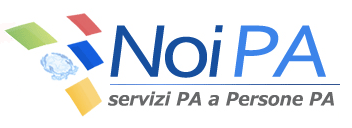 Oggetto:  attività di bonifica delle ritenute extra erariali per delegazioni convenzionali.A seguito della circolare RGS – IGF n. 2 del 15 gennaio 2015, dalla rata di maggio 2015, è stata avviata un’attività di regolarizzazione delle ritenute extra-erariali per delegazioni convenzionali in corso, al fine di applicare alle stesse la corretta onerosità indicata nell’allegato H della circolare stessa.L’ambito della verifica in questione si riferisce a tutte le Amministrazioni, sia Stato sia Enti Pubblici fuori bilancio, che si avvalgono del sistema NoiPA per il pagamento degli stipendi. Si riepilogano gli interventi effettuati.TRASFORMAZIONE DELLE RITENUTE LOCALI IN CENTRALI ONEROSETrasferimento delle quote applicate con il codice di ritenuta locale sul codice centralizzato oneroso, con chiusura del vecchio codice locale, come di seguito indicato:Inoltre, sempre per le ritenute locali, si è provveduto, attraverso la verifica del codice fiscale dell’ente creditore, a trasferire quote gestite con i codici di ritenuta generici: 999 - RITENUTE VARIE    075 - PICCOLO PRESTITO  211 - PRESTITO ORDINARIOsu codici centralizzati onerosi già esistenti o appositamente istituiti.In particolare sono stati istituiti i seguenti nuovi codici ritenuta:C4D - ASSOCIAZIONE "IL GIGLIO" C/O CRDDC4E - QUOTA ASS. CASSA MUTUA MAPBG0 - PRESTITO CASSA MUTUA MAP.Si evidenzia che in alcuni casi non è stato possibile bonificare i codici locali generici, a causa dell’assenza dell’ente creditore associato. Inoltre sono state oggetto di bonifica anche le ritenute in corso con codice 020 - CESSIONE,  delegazione legale non onerosa, convogliandole, laddove sia stata individuata corrispondenza, sui codici centralizzati già esistenti. Ai fini di un controllo definivo, questa Direzione invierà a breve, ai singoli Uffici Responsabili del trattamento economico, l’elenco del personale interessato.Si rappresenta l’opportunità di evitare l’utilizzo improprio dei codici ritenuta locali, soprattutto quelli per prestiti e assicurazioni che a completamento delle attività di bonifica verranno disabilitati.TRASFERIMENTO DELLE RITENUTE CENTRALI SU NUOVI CODICI CENTRALI ONEROSIAl fine di razionalizzare la relativa codifica si è provveduto al trasferimento delle quote applicate con il codice di ritenuta centrale con importo automatico sul codice ritenuta centrale oneroso con importo da inserire da parte dell’operatore, con cessazione del vecchio codice, come di seguito indicato:TRASFORMAZIONE DELLE RITENUTE CENTRALI IN CENTRALI ONEROSEPer le seguenti ritenute si è provveduto al mantenimento dello stesso codice trasformandolo in oneroso.ASSOCIAZIONIASSICURAZIONI ENTI MUTUALISTICI FINANZIARIE ONLUSPer le istruzioni operative inerenti la gestione delle ritenute onerose è necessario fare riferimento al messaggio n. 045/2015 del 20/05/2015.DataRoma, 20 maggio 2015Messaggio046/2015DestinatariUtenti NoiPATipoInformativaAreaStipendiVecchia ritenuta localeVecchia ritenuta localeNuova ritenuta centraleNuova ritenuta centraleCNACRAL CAMPANIA                       CA1CRAL CAMPANIA                       CU3ASSICURAZIONI GENERAL BROKER SERVICECA2ASSICURAZIONI GENERAL BROKER SERVICECU6ASSICURAZIONE SANITARIA MAPREL      CA3ASSICURAZIONE SANITARIA MAPREL      CZ1D.D.L.R.-QUOTA MENSILE DOPOLAVORO   CA4D.D.L.R.-QUOTA MENSILE DOPOLAVORO   CZ2ASSISTENZA LEGALE FASPI             CA5ASSISTENZA LEGALE FASPI             CZ3RC DIRIGENTI FASPI                  CA6RC DIRIGENTI FASPI                  CZ4POLIZZA SANITARIA FASPI             CA7POLIZZA SANITARIA FASPI             CZ8QUOTA MENSILE MAPREL                CA8QUOTA MENSILE MAPREL                Vecchia ritenuta centrale non onerosaVecchia ritenuta centrale non onerosaNuova ritenuta centrale onerosaNuova ritenuta centrale onerosaCF3AAROIEMAC                               C4BAAROIEMAC                               CF2A.N.M.D.O.                              C4AA.N.M.D.O.                              CV8COMITATO UNORA - PERSONALE DIRIGENTE    O5CCOMITATO UNORA - PERSONALE DIRIGENTE    CV6COMITATO UNORA - PRIMA E SECONDA AREA   O5ACOMITATO UNORA - PRIMA E SECONDA AREA   CV7COMITATO UNORA - TERZA AREA             O5BCOMITATO UNORA - TERZA AREA             SHECRAL - CITTA' GIUDIZIARIA ROMA          C4CCRAL - CITTA' GIUDIZIARIA ROMA          SCEPRUNAS(ASS.SANITARIA + SOCIO AGGREGATO) C43PRUNAS(ASS.SANITARIA + SOCIO AGGREGATO) SCFPRUNAS(NO COPERT.SANITAR.+SOCIO AGGREG.)C42PRUNAS(NO COPERT.SANITAR.+SOCIO AGGREG.)SCHPRUNAS(PREVID. + SOCIO AGGREGATO)       C44PRUNAS(PREVID. + SOCIO AGGREGATO)       SCGPRUNAS(PREVID.+ASS.SANIT.+SOCIO AGGREG.)C45PRUNAS(PREVID.+ASS.SANIT.+SOCIO AGGREG.)SI2RITENUTA PRUNAS                         C40RITENUTA PRUNAS                         SICRITENUTA PRUNAS                         C40RITENUTA PRUNAS                         SIBRITENUTA PRUNAS  (NO COPERT. SANITARIA) C41RITENUTA PRUNAS  (NO COPERT. SANITARIA) SIARITENUTA PRUNAS  (NO COPERT. SANITARIA) C41RITENUTA PRUNAS  (NO COPERT. SANITARIA) Ritenuta centrale onerosaRitenuta centrale onerosaP39A.N.A. - F.I.M. (M.D.)                  CB1ANPPE-ASS.NAZ.POLIZ.PENITENZIARIA       MT2ARRETRATO MENS. PRECEDENTI PER RIT. MT1 MT1ASS.MAGISTRATI TRIBUTARI                CB2ASSOCIAZ. NAZIONALE FUNZIONARI          CDGASSOCIAZIONE DIRIGENTI GIUSTIZIA        CDIASSOCIAZIONE DOGANALE ITALIANA          CSPCENTRO SPORT.SOVR.ASS.AG.TOR DI QUINTO  CUPCIRC. UFFICIALI FF AA D ITALIA          Z18CIRCOLO M.A.E.                          Z23CIRCOLO MIN. INDUSTRIA                  Z78CIRCOLO UNITARIO                        CMACIRMATT AMBIENTE                        EAPCONTRIBUTO E.A.D.A.P.                   CFFCRAL - C.FOREST.STATO                   CROCRAL CRI                                Z25C.R.A.L. MIN. AMBIENTE                  CFICRAL QUOTA ISCRIZ.-C.FOREST.STATO       Z71FONDO - MUTUA PREVIDENZA                FPSFONDO ASSISTENZA POLIZIA DI STATO       Z75FONDO DI SOLIDARIETA'                   Z73ISCRIZIONE - MUTUA PREV                 CB3POLPEN ASSOCIAZIONE NAZIONALE           Z24Q. C.I.A.                               CB5QUOTA ASS. A.CU.S.M.A.                  P25QUOTA ASS. C.A.N.A.P.                   CTDTERTIUM DATUR/DALLA PARTE DELLA COSTITUZP20QUOTA ASS. CASSA MUTUA  PERS. CIV. DIF.Ritenuta centrale onerosaRitenuta centrale onerosaBG2ASSICURAZIONI R.A.S. HDIHDI SPA              4GA4 G ASSICURAZIONI SRLRitenuta centrale onerosaRitenuta centrale onerosaCV9CASPIE                                CM1CASSA MUTUA ASS.PREV. MIN.INTERNO     CMICASSA MUTUA QUOTA ISCRIZ./ASSOC. - CFSRitenuta centrale onerosaRitenuta centrale onerosaBF5CONTRIBUTI E DEBITI E.A.D.A.P.Ritenuta centrale onerosaRitenuta centrale onerosaFMDFONDAZ."PROF.MASSIMO D'ANTONA (ONLUS)"CPAPROGETTO A FAVORE SCUOLE AFRICA       